杏林大学大学院2024年度春学期国際協力研究科　科目等履修生 願書Ｎｏ.　　　　　下記授業科目の履修をご許可くださいますようお願い申し上げます。記国際協力研究科長殿国際協力研究科長殿(西暦)　　　年　　　月　　　日(西暦)　　　年　　　月　　　日住 所〒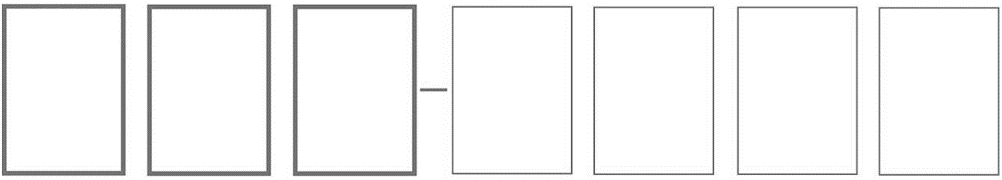 電話:　　　　（　　　　）　　　　　　　　携帯電話:　　　　（　　　　）　　　　　〒電話:　　　　（　　　　）　　　　　　　　携帯電話:　　　　（　　　　）　　　　　〒電話:　　　　（　　　　）　　　　　　　　携帯電話:　　　　（　　　　）　　　　　氏 名ふりがなふりがな男・女氏 名㊞㊞男・女履修研究科・専攻履修授業科目教員名曜日時限単位数1国際協力研究科　　　　　　　専攻2国際協力研究科　　　　　　　専攻3国際協力研究科　　　　　　　専攻添付資料有　無（選考科領収印）履修の可否可　否可　否可　否（選考科領収印）許可通知（選考科領収印）手続完了（選考科領収印）（選考科領収印）